Firmware programming procedureIt is possible to change the firmware of the Board using this procedure: 
	1. Unplug general supply	2. Connect the USB	3. Launch WeerocUSB and go to the firmware section
	4. Scan USB and Verify EPCS (result should be EPCQ128)
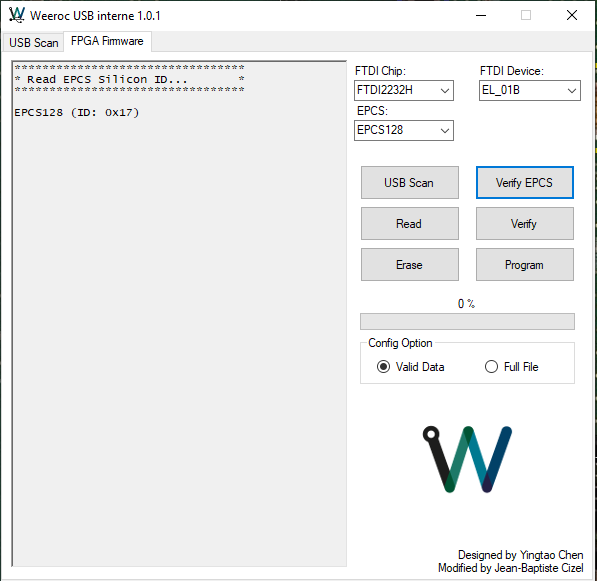 5. Click Program and choose the rpd file.
	6. Wait for the Program to finish updating the rpd.7. Unplug USB connector.
	8. Plug general supply9. Plug USB
	10. Connect to the Evaluation board software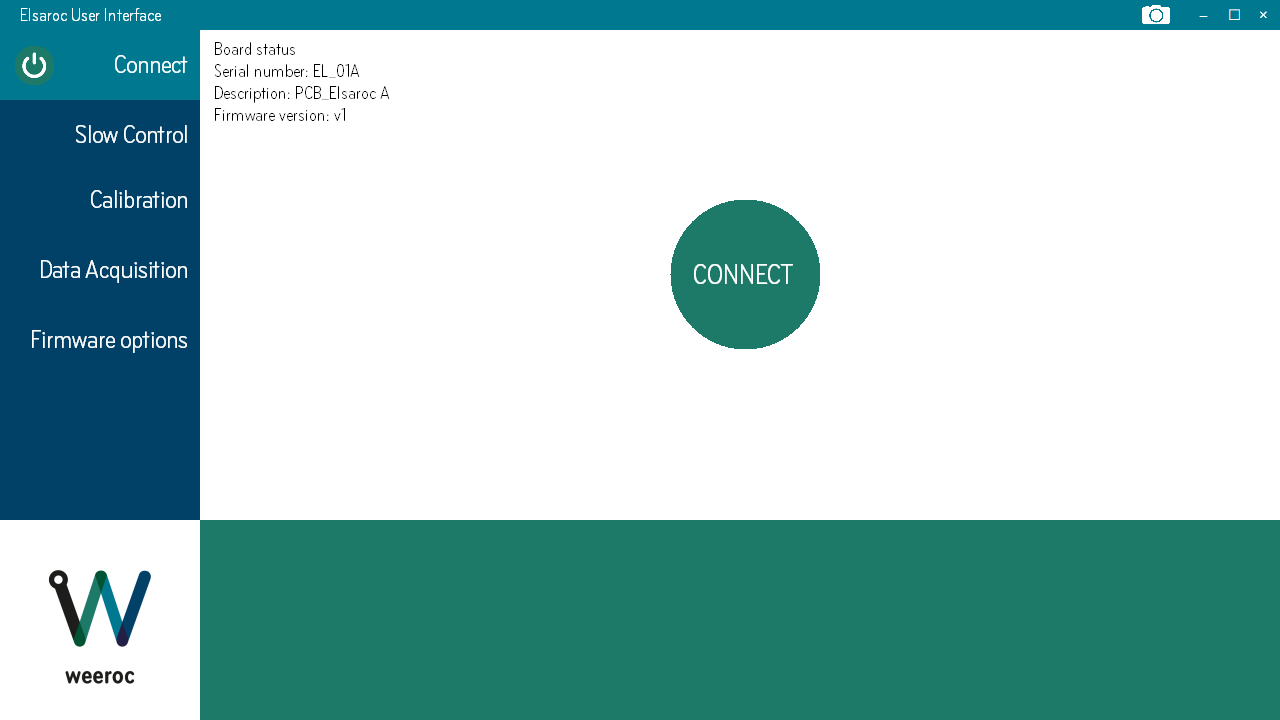 If the board is not well programmed, the connect button will turn to ted and the user will need to program the board again.
 